RIWAYAT PENULIS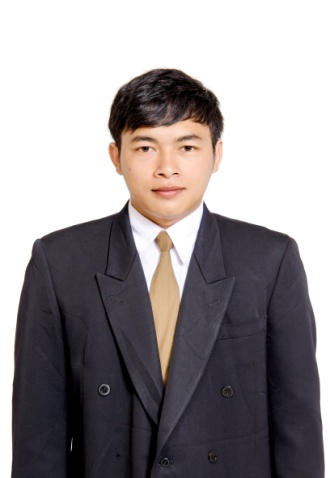 Wahyu Bagja Nugraha, lahir di Bandung pada tanggal 1 Agustus 1992, ia adalah dua bersaudara, putra pertama dari pasangan suami istri Rahmat (Alm) dan Dewi Cahyati, yang beralamat di Kp. Pasanggrahan RT 01 RW 11 Desa Ciburial Kecamatan Cimenyan Kabupaten Bandung.  Riwayat pendidikan Wahyu Bagja Nugraha dimulai pada tahun 1998-2004 di SD Negeri Pasanggrahan, kemudian dilanjutkan ke jenjang sekolah menengah pertama pada tahun 2004-2007 di SMP Negeri 1 Cimenyan dan pada jenjeng sekolah menengah atas pada tahun 2007-2010 di SMA Pasundan 2 Bandung. Wahyu Bagja Nugraha diterima di program studi Pendidikan Guru Sekolah Dasar Fakultas Keguruan dan Ilmu Pendidikan Universitas Pasundan pada pertengahan tahun 2010 hingga dapat menyelasaikan Strata 1 tepat pada waktunya yaitu tahun 2014 dengan judul “Penerapan Model Discovery Learning Untuk Menumbuhkan Ketermpilan Mencari Informasi Pada Kelompok Siswa Tentang Keberagaman Budaya Bangsaku” di kelas IV SDN Pasanggrahan Kecamatan Cimenyan Kabupaten Bandung. 